Министерство образования и науки Челябинской областиГосударственное бюджетное учреждение дополнительного образования «Областной Центр дополнительного образования детей»454081, г. Челябинск, ул. Котина, 68, тел./факс 773-62-82E-mail: ocdod@mail.ruВ соответствии с   приказом Министерства образования и науки Челябинской области от 30.12.2015 г.  № 01/3832 «О проведении областного Первенства по модельным направлениям технического творчества»                с 28 по 29 мая   состоятся областные  соревнования по судомоделизму  на открытой воде (далее - соревнования).          На соревнования приглашаются команды (количество участников от одной команды в каждом классе не ограничено) из числа обучающихся образовательных организаций Челябинской области, реализующих дополнительные образовательные программы технической направленности. Возраст участников   в классах  ЕК-600, ЕН-600, ЕЛ-600,ЕХ-600  до 15 лет,   в классах ЕС-600, ЕЛС-600 ,  F2-Ю -600, F4С-600, EKO-мини до 17 лет.           Для участия в соревнованиях руководителями областных государственных и муниципальных образовательных организаций в адрес оргкомитета (454081, г. Челябинск, ул. Котина,  68, ГБУДО «Областной Центр дополнительного образования детей», 8(351)773-62-82,  e-mail: ocdod@mail.ru), в срок до 05 мая 2016 года представляется заявка в свободной форме.           По прибытию к месту проведения соревнований представляются следующие документы, согласно положению о соревнованиях:       приказ о командировании с назначением руководителя команды, ответственного за жизнь и здоровье детей, заверенный подписью руководителя и  печатью командирующей организации;       именная заявка участников;       медицинский допуск обучающихся к соревнованиям;  копии паспорта, ИНН, страхового пенсионного свидетельства педагога-руководителя и судьи;       свидетельства о рождении или паспорта участников;	 согласие на обработку персональных данных от судей и педагога-руководителя. 	 	 Команды, не имеющие возможность пройти регистрацию в  сроки,  указанные в информационном письме, должны найти возможность передать в мандатную комиссию копии документов, с обязательным предоставлением оригиналов не менее чем за час до открытия соревнований. Команды, не выполнившие условия регистрации, к участию в командном первенстве не допускаются.          Место прибытия и проведение соревнований:  г. Златоуст, проспект  30 – летия  Победы, Никольский парк.          Для решения вопроса проживания и размещения  в гостинице, просим оповестить заранее о количестве участников, нуждающихся в проживании  и подать заявку в срок до 05 мая 2016 года по электронной почте e-mail: ocdod@mail.ru.         Расходы по оплате питания, проживания и проезда за счет направляющей стороны.    Дополнительная информация по вопросам организации и проведения соревнований  по телефону: 89194028656, Латышев Аркадий Юрьевич. 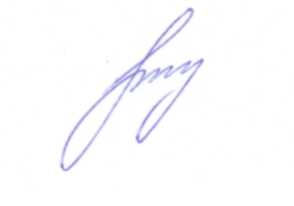 И.о. директора                                                                               О.С. Растегняева 28.04.2016 № 213На №_______от _______Руководителям органов местного самоуправления муниципальных районов и городских округов Челябинской области, осуществляющих управление в сфере образования